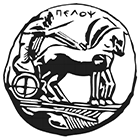 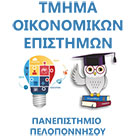 ΠΑΝΕΠΙΣΤΗΜΙΟ ΠΕΛΟΠΟΝΝΗΣΟΥ ΣΧΟΛΗ ΟΙΚΟΝΟΜΙΑΣ ΔΙΟΙΚΗΣΗΣ ΚΑΙ ΠΛΗΡΟΦΟΡΙΚΗΣΤΜΗΜΑ ΟΙΚΟΝΟΜΙΚΩΝ ΕΠΙΣΤΗΜΩΝ Μάθημα: Αγροτική ΟικονομικήΕπαναληπτική εξέταση ΣεπτεμβρίουΗμερομηνία Εξέτασης: 15.09.2020Διδάσκων: Γρηγόριος ΣπυράκηςΌνομα: ……………………………….………..Επώνυμο: ………………………….…………Αριθμός Μητρώου: ……………………….Θέματα εξέτασης:Η ανταγωνιστικότητα του προϊόντος συνίσταται:α) στην επικράτηση έναντι των λοιπών προϊόντωνβ) σε χαμηλό κόστος παραγωγής το οποίο συνεπάγεται χαμηλότερη τελική τιμή, άρα ελκυστικότητα έναντι άλλων προϊόντωνγ) στη διαμόρφωση του περιθωρίου κέρδους και την πώληση του προϊόντος σε ανταγωνιστική τιμήδ) όλα τα ανωτέρω2. Αν το κόστος παραγωγής είναι υψηλό σε σχέση με την τιμή πώλησης που επιτυγχάνεται, ο παραγωγός πρέπει:α) να εγκαταλείψει τον κλάδο 		β) να στραφεί σε ανταγωνιστικά προϊόνταγ) να εξετάσει τρόπους μείωσης του κόστους παραγωγής		δ) να στραφεί σε υποκατάστατα προϊόντα  3. Το κόστος παραγωγής ανά μονάδα προϊόντος συνιστά δείκτη ανταγωνιστικότητας και οικονομικότηταςα) Σωστό	β) Λάθος4. Για ποιους λόγους η κοστολόγηση μπορεί να επιδράσει στη διαμόρφωση της αγροτικής πολιτικής; ___________________________________________________________________________________________________________________________________________________________________________________________________________________________________________________________________________________________________________________________________________________________________________________________________________________________________________________________________________________________________________________________________________________________________________________________________________________________________________________________________________________________________________________________________5. Στους στόχους της κοστολόγησης περιλαμβάνεται η καλύτερη αξιοποίηση και η εξοικονόμηση παραγωγικών συντελεστών. Υπ’ αυτή την έννοια ποια από τις ακόλουθες φράσεις είναι λανθασμένη;α) απελευθερώνεται ποσότητα παραγωγικών συντελεστών (πχ εργασία)	β) μπορούν να χρησιμοποιηθούν πόροι που απελευθερώνονται στον ίδιο κλάδο παραγωγήςγ) μειώνεται το κόστος παραγωγήςδ) όταν ο παραγωγός γνωρίζει τη σύνθεση του κόστους παραγωγής, υλοποιεί ορθολογικότερη χρήση των παραγωγικών συντελεστών6. Περιγράψτε πέντε (5) σταθερές δαπάνεςα)___________________________________________________________________________________________________β)___________________________________________________________________________________________________γ)___________________________________________________________________________________________________δ)___________________________________________________________________________________________________ε)___________________________________________________________________________________________________ 7. Περιγράψτε τρείς (3) μη καταβαλλόμενες δαπάνεςα)___________________________________________________________________________________________________β)___________________________________________________________________________________________________γ)___________________________________________________________________________________________________ 8. Ποιες είναι οι τεκμαρτές (μη παθητικές) δαπάνες; Δώστε δύο (2) παραδείγματα.___________________________________________________________________________________________________________________________________________________________________________________________________________________________________________________________________________________________________________________________________________________________________________________________________________________________________________________________________________________________________________________________________________________________________________________________________________________________________________________________________________________________________________________________________9. Το μακροχρόνιο κόστος αναφέρεται στο στάδιο σχεδιασμού ή προγραμματισμού των παραγωγικών δραστηριοτήτων, όπου οι παραγωγικοί συντελεστές, άρα και οι δαπάνες είναι σταθερές:α) Σωστό	β) Λάθος10. Αν το συνολικό κόστος διαιρεθεί με το σύνολο της παραγωγής (Υ), υπολογίζεται το: α) οριακό κόστοςβ) μεταβλητό κόστοςγ) σταθερό κόστοςδ) μέσο κόστοςε) όλα τα ανωτέρωστ) κανένα από τα ανωτέρω11. Η καμπύλη μεταβλητού κόστους έχει αυξανόμενη καθοδική τάση, σε σχέση με την αύξηση της παραγόμενης ποσότηταςα) Σωστό	β) Λάθος12. Η καμπύλη συνολικού κόστους ισούται με το άθροισμα των καμπυλών σταθερού και μεταβλητού κόστουςα) Σωστό	β) Λάθος13. Το μέσο σταθερό κόστος (Μ.Στ.Κ.) αυξάνεται συνεχώς καθώς αυξάνει η παραγωγήα) Σωστό	β) Λάθος14. Το μέσο μεταβλητό κόστος (Μ.Μτ.Κ.) μειώνεται στην αρχή και στην συνέχεια αυξάνει, με ανάλογη συμπεριφορά όπως το Μ.Σ.Κ.α) Σωστό	β) Λάθος15. Το μέσο συνολικό κόστος (Μ.Σ.Κ.) συμπεριφέρεται καθώς αυξάνει η παραγωγή όπως το Μ.Μτ.Κ.α) Σωστό	β) Λάθος16) Η καμπύλη οριακού κόστους συναντά (τέμνει) τις καμπύλες Μ.Μτ.Κ. και Μ.Σ.Κ. στα κατώτατα σημεία τουςα) Σωστό	β) Λάθος16. Τα σημεία τομής της καμπύλης οριακού κόστους με τις καμπύλες Μ.Μτ.Κ. και Μ.Σ.Κ. αντιστοιχούν στη μέση οικονομική αποτελεσματικότητα των παραγωγικών συντελεστώνα) Σωστό	β) Λάθος17) Η παραγωγή των προϊόντων λαμβάνει χώρα συνήθως στην περιοχή της καμπύλης οριακού κόστους (Ορ.Κ.) που αντιστοιχεί στο σημείο συνάντησης: α) με το Μ.Μτ.Κ. και άνωβ) με το Μ.Μτ.Κ. και κάτω18) Περιγράψτε ένα (1) πλεονέκτημα και ένα (1) μειονέκτημα της ατομικής επιχείρησης__________________________________________________________________________________________________________________________________________________________________________________________________________19) Ποια είναι η έννοια της ετερόρρυθμης εταιρείας;______________________________________________________________________________________________________________________________________________________________________________________________________________________________________________________________________________________________________________________________________________________________________________________________________________________________________________________________________________________________________________________________________________________________________________________________________________________________20) Για ποιους λόγους να επιλέξει κάποιος τη νομική μορφή της ομορρύθμου εταιρείας έναντι της ατομικής επιχείρησης;______________________________________________________________________________________________________________________________________________________________________________________________________________________________________________________________________________________________________________________________________________________________________________________________________________________________________________________________________________________________________________________________________________________________________________________________________________________________21) Μια αγροτική εκμετάλλευση παρουσιάζει την 31.12.2018 τα κάτωθι περιουσιακά στοιχεία:- έγγειες βελτιώσεις 30.000,00 €- γεωργικές κατασκευές 8.000,00 €- κτήρια 50.000,00  €- πολυετείς καλλιέργειες 50.000,00 €- ζωικό κεφάλαιο 7.000,00 €- μηχανήματα 20.000,00 €- λιπάσματα 500,00 €- προϊόντα 18.000,00  €- χρήματα 2.000,00 €- οφειλέτες 1.000,00 €- μηχανήματα τρίτων 5.000,00 €- πιστωτές 13.000,00 €- δάνεια 9.000,00 €α) σχηματίστε τον ισολογισμό της αγροτικής εκμετάλλευσης την 31.12.2018, διακρίνοντας τα στοιχεία ενεργητικού σε πάγια, κυκλοφοριακά και διαθέσιμα και τα στοιχεία παθητικού σε ξένα και ίδια κεφάλαια και β) υπολογίστε την καθαρή περιουσία της αγροτικής εκμετάλλευσης22) Περιγράψτε την έννοια του συγκριτικού και του απόλυτου πλεονεκτήματος:____________________________________________________________________________________________________________________________________________________________________________________________________________________________________________________________________________________________________________________________________________________________________________________________________________________________________________________________________________________________________________________________________________________________________________________________________________________________________________________________________________________________________________________________________________________________________________________________________________________________________________________________________________________________________________________________________________________________________________________________________________________________________________________________________________________________________________________________________________________________________________________________________________________________________________________________Τρίπολη 15.09.2020Καλή επιτυχία !!!